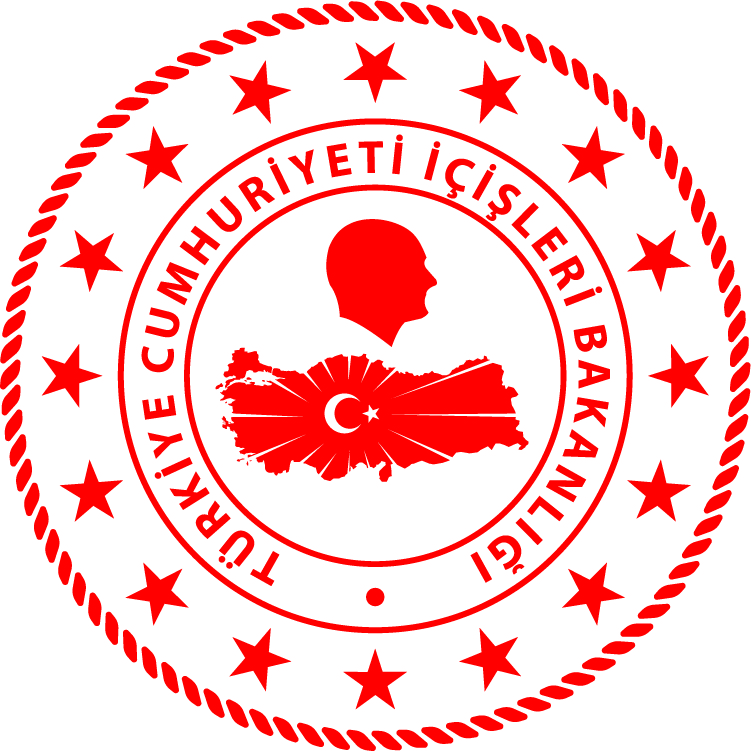 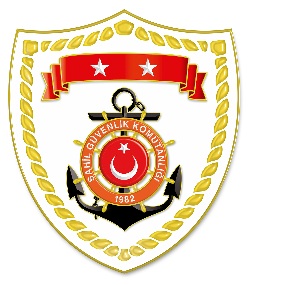 SG Karadeniz Bölge Komutanlığı S.NoTARİHMEVKİ VE ZAMANOLAYTIBBİ TAHLİYE YAPILAN ŞAHISLARAÇIKLAMA123 Mayıs 2023ZONGULDAK/Karadeniz Ereğli04.47Rahatsızlanma1Karadeniz Ereğli açıklarında bulunan ticari gemide rahatsızlanan 1 şahsın tıbbi tahliyesi gerçekleştirilmiştir.